Guía de Matemática (6)Nombre: _________________________________________________________ Fecha: ______________________O. de Aprendizaje: Demostrar que comprenden la relación que existe entre figura 3D y 2DRECUERDA: Las caras de cuerpos geométricos (3D) corresponden a figuras geométricas (2D).Puedes construir un cuerpo geométrico mediante una RED que es su representación en el plano. Una red está formada por figuras geométricas que corresponden a las caras del cuerpo geométrico que, al unirse de una determinada manera, permite construirlo.Observa la siguiente figura 3D: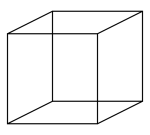 			¿Cómo se llama la figura 3D? __________________________			¿Cuántas figuras 2D observas? _________________________			¿Cómo se llama(n) la(s) figura(s) 2D que identificaste? _________________________			Entonces, ¿qué podríamos decir del cubo? __________________________________ _______________________________________________________________________________________Completa el siguiente esquema:Une las figuras 3D con su respectiva Red: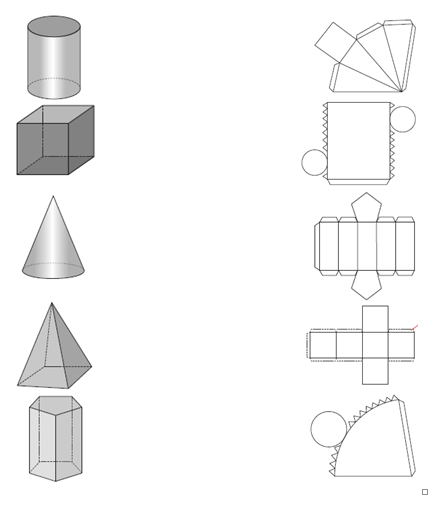 Escribe el nombre de la figura 3D que corresponde a la red: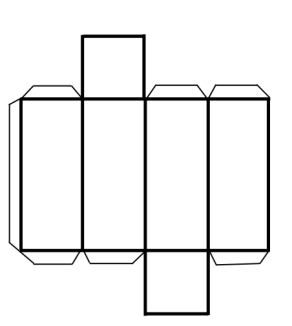 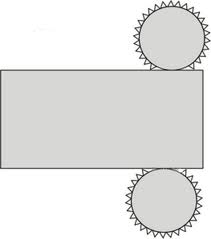 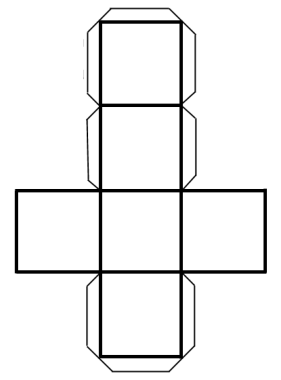 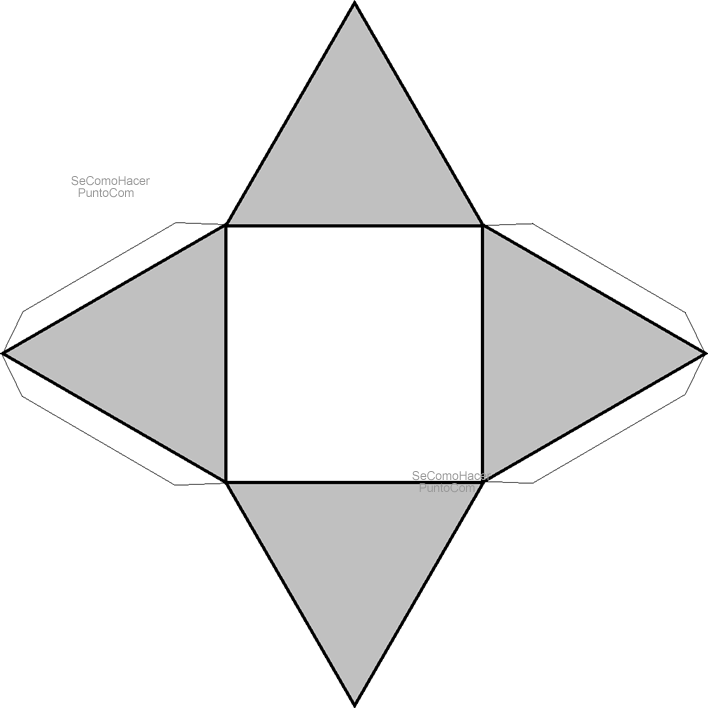 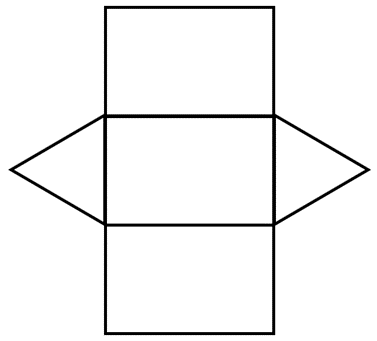 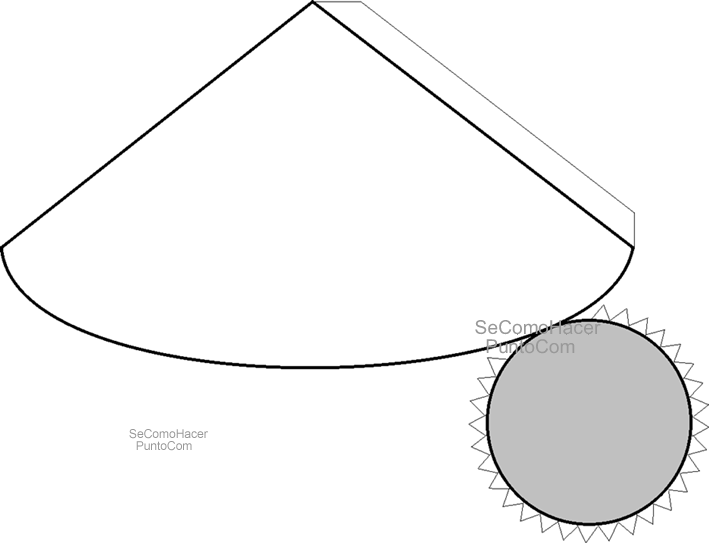 Marca la red correspondiente a la figura 3D: 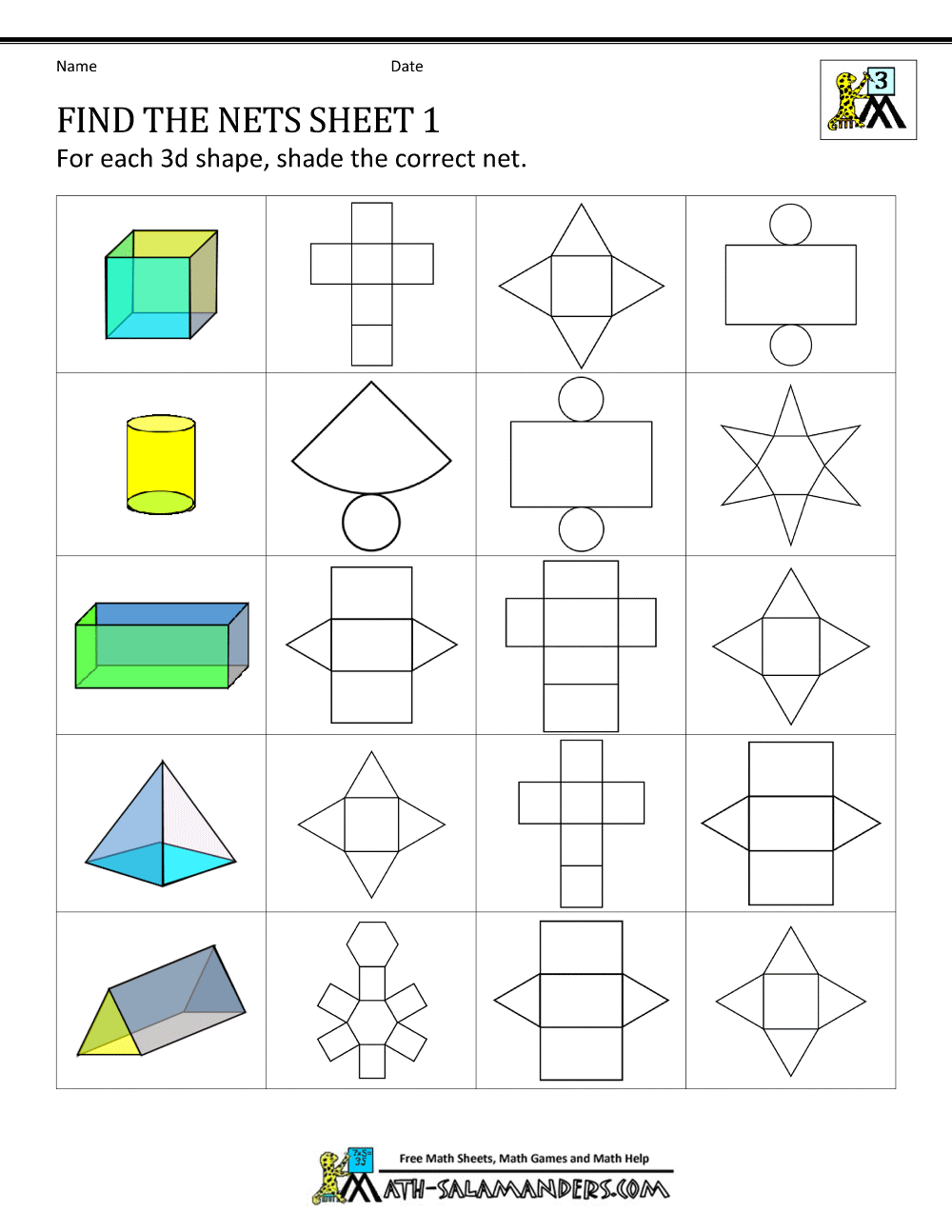 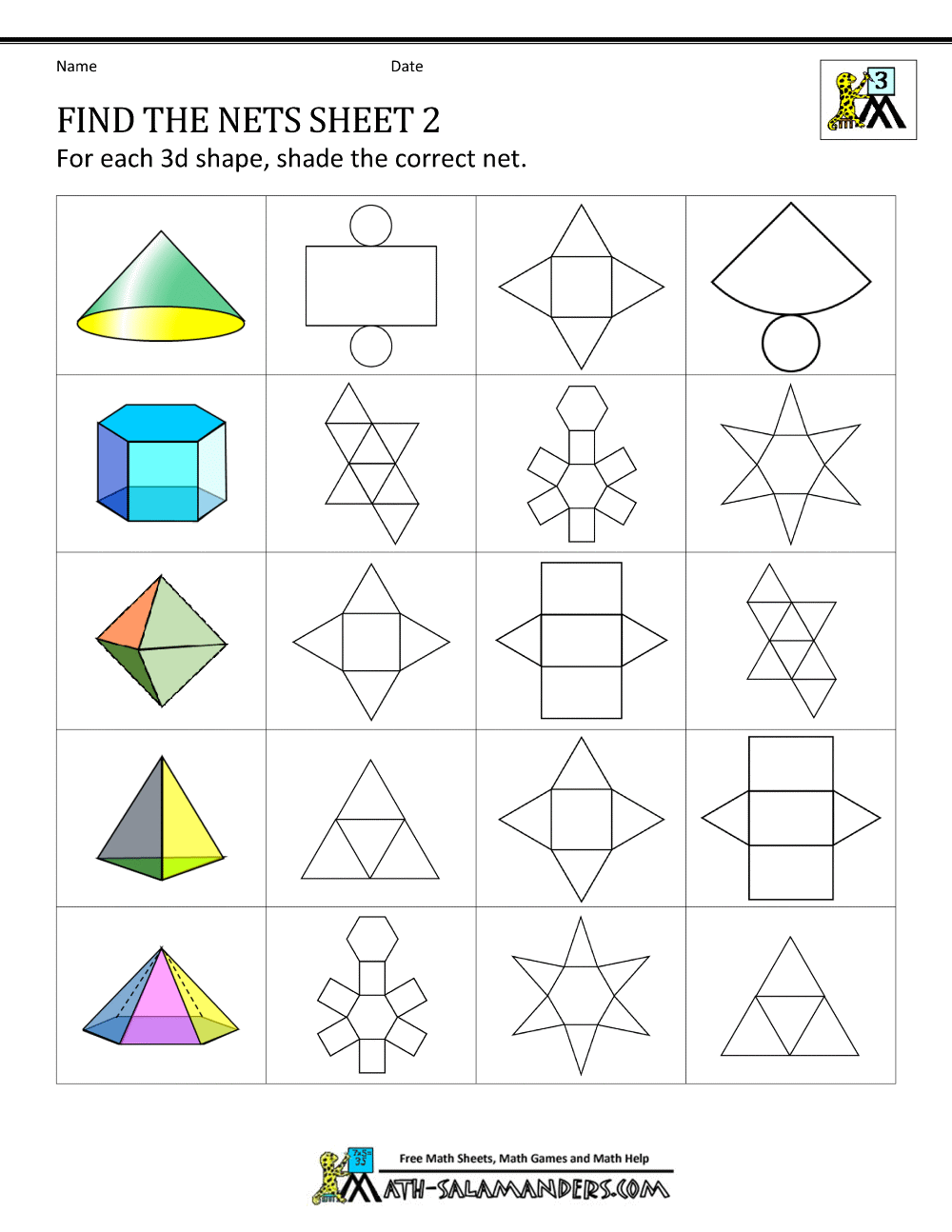 Figuras 3DForma de las caras basalesForma de las caras lateralesN° total de carasN° total de aristasN° total de vértices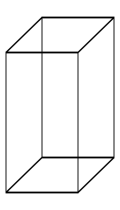 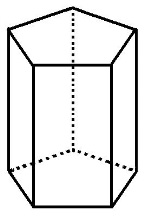 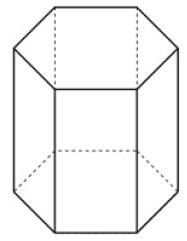 